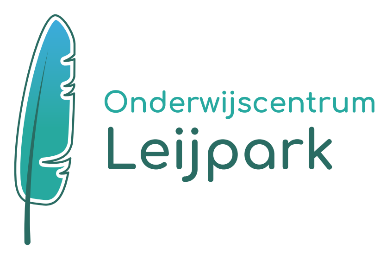  Plan voor het werken aan een doelgekozen met het Foto-interviewMijn doel is :Naam leerling: Geboortedatum: School: Datum interview: Groep: Interviewer: TROTS KAART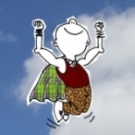 Jouw krachten en talentenWaar ben je al goed in? Hoe kan je dat         hierbij helpen ?GEREEDSCHAP KAARTWat kun je hierbij inzetten?Wat kun je doen als het een keer niet lukt ?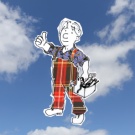 Wat ga je daarvoor oefenen?Waar en wanneer ?Hoe vaak en met wie ?